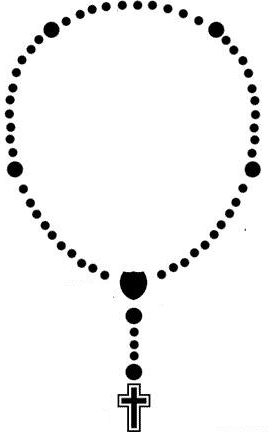 LUALO A PANANGPASANGBAY	O nasam-it ken natarnaw unay nga Inami. Dimteng toy nagasat unay a kanito a pannakakita mi kenka itoy nanumo nga barangaymi/balaymi. Nagasatkami ta ibilangdaka a maysa kadagiti kameng ti familiami. Siraragsakkami unay nga umawat iti isasarungkarmo. O Reyna dagiti Angheles ken Ina ti naimbag nga ayat ken nasantoan nga Inanama. Dikam maikari itoy a parabur.	Siasino aya ti nanggutigot kenka, O Nailangitan nga Inami, iti panangipaaymo itoy a grasia iti maysa a familia a napanglaw, nakakaasi ken managbasol a kas kadakami? O ammomi unay, a dayta ayatmo a mangbendision kadakami ken mamarayray iti puspusomi kadagita sinamar ti ayat nga agtaud kadagita im-imam, tapno iburaymo kadakami ti nailangitan a parabur. Dios ti agngina, O Birhen Milagrosa, Dios ti agngina itoy naindaklan nga imbagmo.	Daytoy familiami dina ammo no kasano ti panangyamanna kenka ngem itedna ti naimpapusoan a kablaaw ti ayat. Manipud iti daytoy a kanito sika nga agnaed iti sibaymi saluadannakami a kas kukuam ket dimo koma ipalubos a suminakam iti tudyo ken ayatmo. O Maria, nabukel nga awan tulawna, ikakaasinakami nga umay kumamang kenka.TI PANAGLUALO TI SANTO ROSARIOMANGIDAULO 1 (M1): ITI NAGAN TI AMA, KEN TI ANAK, KEN TI ESPIRITU SANTO.AMIN (A): AMENM1: Apo, luktam dagiti bibigko.A: KET TI NGIWATKO IPARANGARANGNA TI PAKAIDAYDAYAWAM.M1: Diosko, arayatennak!A: SINGDATENNAK, APO A TULONGAN.M1: Gloria iti Dios Ama, ti Dios Anak, ken ti Dios Espiritu Santo.A: KAS IDI PUNGANAY KASTA MET ITA KEN TI AGNANAYON NGA AWAN TI INGGANA. AMENM1 KEN AMIN	MAMATIAK ITI DIOS AMA A MANNAKABALIN AMIN, A NAMARSUA ITI LANGIT KEN DAGA. MAMATIAK MET KEN JESUCRISTO A BUGBUGTONG NGA ANAKNA KET APOTAYO A TIMMAO ITI ARAMID TI ESPIRITU SANTO, INYANAK NI SANTA MARIA BIRHEN, NAGTUTUOK ISI PANAGTURAY NI PONCIO PILATO, NAILANSA ITI KRUS, NATAY KET NAITANEM. IMMULOG ITI YAN DAGITI NATAY. NAGUNGAR ITI MAIKATLO NGA ALDAW, IMMULI’T SADI LANGIT KET SITUTUGAW ITI MAKANNAWAN TI DIOS AMA A MANNAKABALIN AMIN. AGGAPUNTO’T SADIAY NGA UMAY MANGUKOM KADAGITI SIBIBIAG KEN KADAGITI NATAY. MAMATIAK MET TI ESPIRITU SANTO, PATIEK MET TI SANTA IGLESIA KATOLIKA, TI PANAGRIRINNANUD DAGITI SASANTOS, TI PANNAKAPAKAWAN DAGITI BASBASOL, KET ADDANTO MET PANAGUNGAR TI BAGI KEN BIAG NGA AGNANAYON. AMEN.M1: AMAMI nga adda’t sadi langit, madaydayaw koma ti naganmo, dumteng koma ti pagariam, matungpal koma ti nakemmo ditoy daga a kas sadi langit.A: ITDEM KADAKAM TI ALDAW ITOY TI KANENMI ITI PATINAYON NGA ALDAW.PAKAWANEM DAGITI BASOLMI A KAS MET PAMMAKAWANMI ITI BASOL DAGITI MAKABASOL KADAKAMI. DINAKAM MET BAYBAY-AN NGA UMANNUGOT ITI SULISOG, ISALAKANNAKAM KET ITI DAKES. AMEN.M1: AVE MARIA napnoka iti grasia, ni Apo Dios ti adda kenka. Sika’t nainggasatan kadagiti amin a babbai ket nainggasatan met ti bunga ti tianmo a ni Jesus (3X)A: SANTA MARIA NGA INA TI DIOS, IKAKAASINAKAM A MANAGBASOL ITA KEN INTON ORAS TI IPAPATAYMI. AMENM1: GLORIA iti Dios Ama, ti Dios Anak, ken ti Dios Espiritu Santo.A: KAS IDI PUNGANAY KASTA MET ITA KEN ITI AGNANAYON NGA AWAN INGGANA. AMEN.M1 KEN AMIN: O JESUSKO PAKAWANEM DAGITI BASBASOLMI, ISALAKANNAKAM ITI APUY SADI IMPIERNO, ALAEM AMIN A KARARUA SADI LANGIT NANGNANGRUNA DAGITI MAKASAPUL UNAY TA KAASIM.M1: Dagiti misterios nga intay pampanunoten ita nga aldaw isuda dagiti misterios a _______________.DAGITI MISTERIOS A NARAGSAK (Lunes/Sabado)1. TI UMUNA A MISTERIO ISU DAYDI PANANGIPAKDAAR NI ARCANGEL SAN GABRIEL KEN APO SANTA MARIA TI PANAGSIKOGNA ITI ANAK TI DIOS.Mabasa ti SAO TI DIOS [Tumakdertayo] No mabalin basaen ti BibliaMangidaulo 2 (M2): Ti sumaganad naadaw iti Ebanghelyo kas insurat ni San Lucas		                [Lucas 1: 28-31]A: GLORIA TI MAIPAAY KENKA, O APO.M2: Nagparang ti anghel ken ni Maria ket kinunana, “Agragsakka, sika a naidumduma ti pategna. Ti Apo adda kenka.” Napalalo ti pannakariribuk ni Maria iti insao ti anghel ket pinampanunotna ti kaipapanan daytoy. Ngem kinuna ti anghel kenkuana. “Dika agbuteng Maria, ta pinaraburannaka ti Dios. Agsikogkanto, ipasngaymonto ti maysa a lalaki ket panaganamto iti Jesus.”A: DAYAW TI MAPAAY KENKA, O CRISTO.M2: KARARAG/PAMPANUNOT	O Dios Anak, agnanayon a Sao ti Dios, kabayatan ti inkam pananglualo iti daytoy a pinullo, pampanunotenmi a gapu iti ayatmo kadakami, nagpakumbabaka, ket inuksobmo ti amin a mangipamatmat ti kina-Diosmo babaen ti panangbalinmo a maysa kadakami, dakami a nanumo ken managbasol a parsuam. Immaymo impaay iti tumunggal maysa kadakami ti mangliwengliweng nga ayat ti Ama. Nagbalinka a babaen ti Espiritu Santo ken ti pannakitinnulong ti nadalus unay a Birhen Maria. Gapu iti ayatna kenka ken ti ayatna kadakami a managbasol, siammo ken siaayat nga immannugot iti panangbalinna nga inam, ket inaklonna met amin dagiti nasaem a sacrificio a masapul nga ikuyog daytoy a panangannugotna.Mangidaulo 1(M1): Amami nga daa’t sadi langit . . . .Amin: Itdem kadakam . . . .M1: Ave maria napnoka iti grasya . . .  (10x)Amin: Santa Maria nga Ina ti Dios . . . M1: Gloria ti Dios Ama . . . Amin: Kas idi punganay kasta met ita . . . Amin: O Jesusko, pakawanem dagiti basbasolmi . . . 2. TI MAIKADUA A MISTERYO ISU DAYDI ISUSUKNAL NI BIRHEN SAN MARIA KEN SANTA ISABEL A MASIKOG IDI KEN SAN JUAN BAUTISTA [Tumakdertayo]Mangidaulo 2: Ti sumaganad naadaw iti Ebanghelyo kas insurat ni San Lucas		      [Lucas 1:40-43]A: GLORIA TI MAIPAAY KENKA, O APO.M2: Napan ni Maria iti balay ni Zacarias ket kinablaawanna ni Isabel a kasinsinna. Apaman a nangngeg ni Isabel ti kablaaw ni Maria, naggaraw ti ubing iti tianna. Napno ni Isabel a kasinsinna iti Espiritu Santo ket impukkawna, “Sika ti kagasatan kadagiti amin a babbai. Nagasat ti ubing nga ipasngaymonto. Anian a pannakapadayawko ta sinarungkarannak ti Ina ti Apok.”	Ti Ebanghelyo to Apo. . . . . A: DAYAW TI MAIPAAY KENKA, O CRISTO.M2: KARARAG/PAMPANUNOT	O Jesus, ti nadalus unay nga inam a ni Maria, nga itan isu ti kagasatan kadagiti amin a babbai, nagdardaras a napan iti kasinsinna, saan a tapno paserbian no di ket tapno agserbi iti napakumbaba a panagayat. Iti panangkinnablaaw dagiti dua nga agkasinsin, Sika O Jesus nga adda iti tian ni Inam ket pinasantom ni Kuan a Mammuniag, nga adda met idin iti tian ni Isabel nga inana. Tulongannakami tapno pagserbianmi amin dagiti kaarrubami, ket yegmi kadakuada ti naimbag a damage ken grasiam.M1: 	Amami . . .          	Ave Maria . . . (10x)        	Gloria ti Dios Ama . . . 	O Jesus ko pakawanem . . .3. TI MAIKKATLO A MISTERYO ISU DAYDI PANANGIPASNGAY NI BIRHEN MARIA ITI ANAK TI DIOS ITI RUKIB SADI BELEN.[Tumakdertayo]Mangidaulo 2: Ti sumaganad naadaw iti Ebanghelyo kas insurat ni San Lucas		      [Lucas 2:5-7]A: GLORIA TI MAIPAAY KENKA, O APO.M2: Masikog idi ni Maria. Idi adda da iti ili ti Betlehem, dimteng ti panagpasngayna. Inyanakna ti ubing a lalaki ket binungonna iti lampin sana impaidda iti kulluong ta awan pagyananda iti pagdagdagusan.Ti Ebanghelyo to Apo. . . . . A: DAYAW TI MAIPAAY KENKA, O CRISTO.M2: KARARAG/PAMPANUNOT	O Jesus a nangisalakan kadakami, inawatmo ti maiyanak nga awan gawayna a kas kadakami amin. Ket pinilim ti maiyanak a nakurapay, maidumduma ken maitugtuggod. O Jesus, awatendaka a siraragsak, kas Apo ken Mangisalakan kadakami. Iti daytoy a panangawatmi kenka ikaysami dagiti bagbagimi iti nagasat nga inam, ken ni San Jose, kadagiti agpapastor, ken kadagiti mamasirib, ket agrukbabkam amin kenka. Daydayawendaka ket agyamankam kenka.M1: 	Amami . . .          	Ave Maria . . . (10x)        	Gloria ti Dios Ama . . . 	O Jesus ko pakawanem . . .4. TI MAIKAPAT A MISTERYO ISU DAYDI PANANGIDATON NI BIHEN MARIA KEN MALADAGA A JESUS ITI TEMPLO SADI JERUSALEM.[Tumakdertayo]Mangidaulo 2: Ti sumaganad naadaw iti Ebanghelyo kas insurat ni San Lucas		      [Lucas 2:22-24]A: GLORIA TI MAIPAAY KENKA, O APO.M2: Dimteng ti tiempo a panagtungpal da Jose ken Maria iti seremonia ti pannakadalus, kas maiyannurot iti linteg ni Moises. Impanda ngarud ti ubing idiay Jerusalem tapno idatonda iti Apo kas nailanad iti linteg ti Apo: Maidaton iti Apo amin nga inauna a lalaki. Napanda tapno mangidatagda met ti sacrificio a sangaparis a pagaw wenno dua nga urbon ti kalapati kas maiyannurot iti linteg ti Apo.Ti Ebanghelyo to Apo. . . . . A: DAYAW TI MAIPAAY KENKA, O CRISTO.M2: KARARAG/PAMPANUNOT	O Jesus, kas maysa kadakami, ti Dios a Namarsua ti agtagikua kenka, ket ita maidatagka a maidaton kenkuana iti templo. Impadto ni Simeon a masapul nga agpilinto no kumappon wenno bumusorda kenka, ket masapul nga agsagabanto ti adu ti inam ken inami met. O jesus, kumapponkami kadi kenka iti inaldaw-aldaw.M1: 	Amami . . .          	Ave Maria . . . (10x)        	Gloria ti Dios Ama . . . 	O Jesus ko pakawanem . . .5. TI MAIKALIMA A MISTERYO ISU DAYDI PANNAKAPUKAW NI UBING A JESUS KEN PANNAKASARAKDA MET LAENG KENKUANA ITI TEMPLO ITI BAET DAGITI MAMASIRIB TI LINTEG.[Tumakdertayo]Mangidaulo 2: Ti sumaganad naadaw iti Ebanghelyo kas insurat ni San Lucas		      [Lucas 2:46-47]A: GLORIA TI MAIPAAY KENKA, O APO.M2: Iti maikatlo nga aldaw, nasarakanda ni Jesus idiay templo. Makikatkatugaw kadagiti mamaestro a Judio. Agdengdengngeg ken agsalsaludsod kadakuada. Nagsiddaaw amin a nakangngeg kenkuana gapu kadagiti nainsiriban a sungbatna.Ti Ebanghelyo to Apo. . . . . A: DAYAW TI MAIPAAY KENKA, O CRISTO.M2: KARARAG/PAMPANUNOT	O Jesus, idi ubingka pay impamatmatmon ti naisangsangayan a nakaayabam, a sakbay ti amin, masapul a tamingem pay nga umuna dagiti pakaseknan ti Ama, isu nga awan sabali no di ti panagrukbab ken panangyaman kenkuana ken ti pannakaisalakanmi.M1: 	Amami . . .          	Ave Maria . . . (10x)        	Gloria ti Dios Ama . . . 	O Jesus ko pakawanem . . .SALVE REYNA 	SALVE REYNA INA TI KAASI, BIAG, SAM-IT KEN INANAMAMI. SALVE! SIKAT KARARAGANMI, DAKAMI A PINAGTALAW NGA ANNAK TI EVA. AGPAKPAKAASIKAM KENKA, A SUMASAINNEK NGA AGSANGSANGIT DITOY DAGA A PAGLULUAAN. ALA KOMA, KATALEKMI, ITALIAWMO KADAKAM DAGITA MATAM A MANANGNGAASI, KET INTON MALPAS DAYTOY A PAMMAGTALAW, IPAKITAMTO KADAKAM NI JESUS A BUNGA TI TIYANMO. O MANANGNGAASI! O MANAKEM! O NASAM-IT UNAY A BIRHEN MARIA!M1: Ikakaasinakami, Santa nga Ina ti Dios.AMIN: TAPNU MAIKARIKAM KADAGITI INKARKARI NI JESUCRISTO NGA APOMI. AMENLETANIA  KEN  NI  APO  SANTA  MARIA(OUR LADY OF WALSHINGHAM)MANGIDAULO 1:				AMINSanta Maria					IKAKAASINAKAMI ITI APOSanta Maria nga awanan basol		IKAKAASINAKAMI ITI APOSanta Maria a Birhen			IKAKAASINAKAMI ITI APOSanta Maria, Ina ti Dios			IKAKAASINAKAMI ITI APOSanta Maria, nayuli sadi langit		IKAKAASINAKAMI ITI APOSanta Maria idiay Belen			IKAKAASIM DAGITI AMIN NGA INNASanta Maria idiay Nazareth		IKAKAASIM DAGITI AMIN A FAMILIASanta Maria idiay Cana			IKAKAASIM DAGITI AMIN A NAASAWAANSanta Maria iti sakaanan ti krus	IKAKAASIM DAGITI AGSAGSAGABASanta Maria iti akin ngato a kurto	IKAKAASIM DAGITI AGUR-URAYSanta Maria modelo ti kinababai	IKAKAASIM DAGITI AMIN A BABBAISanta Maria pagtuladan ti amin a tao  IKAKAASINAKAMI AMINBabai a napnoan pammati		LAGLAGIPENNAKAMIBabai a napnoan namnama		LAGLAGIPENNAKAMIBabai a napnoan iti ayat			LAGLAGIPENNAKAMIBabai a nagsagaba				LAGLAGIPENNAKAMIBabai a nagdandanag			LAGLAGIPENNAKAMIBabai a napakumbaba			LAGLAGIPENNAKAMIBabai a nakurapay				LAGLAGIPENNAKAMIBabai a nadalus unay			LAGLAGIPENNAKAMIBabai a nagtudio				LAGLAGIPENNAKAMIBabai a nagsiddaaw			LAGLAGIPENNAKAM ITI DIOSBabai a simmurot iti Dios		LAGLAGIPENNAKAM ITI DIOSBabai a nagdengngeg			LAGLAGIPENNAKAM ITI DIOSBabai a nagtarigagay iti Dios		LAGLAGIPENNAKAM ITI DIOSBabai a nagayat iti Dios			LAGLAGIPENNAKAM ITI DIOSIna ti Dios					SIKA TI PATINAYON NGA INAMIIna ti Iglesia					SIKA TI PATINAYON NGA INAMIIna ti lubong				SIKA TI PATINAYON NGA INAMIIna a masapulmi				SIKA TI PATINAYON NGA INAMIIna a nagtultuloy a namati		AGYAMANKAM ITI DIOS GAPU KENKAIna a saan a nakapukaw iti namnama	        SIKA TI PATINAYON NGA INAMIIna a nagayat agingga iti panungpalan       SIKA TI PATINAYON NGA INAMI	AMIN: 	MANNAKABALIN-AMIN A DIOS, ITI PANANGTEDMO KEN NI JESU-CRISTO A KABSAT KEN SALAKANMI, INTEDMO MET KADAKAMI NGA INAMI NI APO SANTA MARIA NGA INANA. TULONGANNAKAMI A MAMAGTALINAED TI BIAGMI KAS MAITUTOP A KABSAT TI MAYSA A NAINDAKLAN A KABSAT KEN ANAK TI NAPATEG UNAY NGA INA, TAPNO ITI KAMAUDIANANNA UMAYKAMTO AMIN KENKA NGA AMAMI. AMENMEMORARE NI SAN BERNARDOLAGLAGIPEM, O MANANGNGAASI UNAY A BIRHEN MARIA NGA URAY IDI KAANO MAN DI PAY NANGNGEG A NASASAO NGA ADDA BINAYBAY-AM KADAGITI KIMMAMANG ITI BADANGMO, NAGPAKPAKAASI ITI SARANAYMO, KEN IMMAW-AWAG ITI TULONGMO. ITI PANNAKAPABILEGKO ITOY A PANAGTALEK, KUMAMANGAK MET KENKA, O BIRHEN DAGITI BIRHENES KET INAK. ITI PANAGSASAINNEKKO ITI BANTOT DAGITI BASBASOLKO, TURDAK TI AGPARANG ITI NADAYAG A SAKLANGMO. O NINA TI DIOS, DIKA KAD IPAIDAM DAGITI AR-ARARAWKO NGEM IMDENGAM KET AKLONEM KET IDA A SIAAYAT UNAY. AMEN.PANNAKAIDATON TI FAMILIA: Nasayaat no lualoen ti pangulo ti FamiliaO Birhen Milagrosa! Sipapakurang kami iti sangoanan ti ladawm ket idatonmi amin kenka ti panangserbimi, idatonmi kenka ti biagmi, ayatmi, pagtaenganmi, pagsapulanmi, barangaymi, ken amin nga adda kadakami.Bendisionam kadi toy familia nga isasaadna ti kadakkelan a dayawna iti panangayatna kenka. Bendisionam daiti agtutubo tapno ammoda a parmeken dagiti peggad ti pannulisog ti kabusor. Bendisionam dagiti nagannak tapno matungpalda a sigaganetget ti nasagraduan nga akemda. Bendisionam amin tapno magnakam iti dalan ti kinasingpet nga agturong sadi langit. Amen.KARARAG A PANAGPAKADAO, naayat unay nga Ina, dimtengen ti oras ti ipapanawmo kadakami. Dagiti pusposmi mapilitan a mangiruknoy naladingit a panangpakadami. Nagasat nga aldaw panangbiagmi iti sakaanam! Amangan a liday tipataudenna kadakami iti ipapanaw mo ti balaymi. Mariknami unay ti kurang nga ibatim iti familiami.Adios, ay-ayatenmi nga Inami, Adios. Dinakam kad panawan no dinakam bendisionan nga umuna. Laglagipem nga ay-ayatendaka iti amin a pusomi ket ur-urayenmi a sisesegga ti kanito a panangsarungkarmo manen kadakami. Ket iti amin a disso a papanam, sumurot kenka dagiti puspusomi.Agyamankam kenka iti pannakaikarimi a sinarungkaram ken dagiti parabur nga impaay dayta ayatmo. Kalubamkad kadagiti kinamangngaasim dagiti babak nga naaramidmi kenka, tangay ammom unay a saanda a nagtaud iti dakes a pakinakemmi no di iti kuneng ken kinarasimi.Italyaw mo dagiti manangngaasi a matam kadagiti kararuami ket dagiti mata mi sitatangadda nga agdawdawat kenka iti gracia tapno ayatendaka koma ditoy a biag ken iti agnanayon. AmenO Maria, nabukel nga awan tulawna Ikakaasinakami a kumamang kenka (3x)ADIOS REYNA TI LANGIT	a. Adios Reyna ti langit, Ina a nasam-it,	    sika’t tulbek ti gracia toy biag mangliliwa	b. Adios Birhen Maria, anak ti Dios Ama	    itdem kad pannaranay puon toy linglingay	c. Adios O Azucena, Ina ti Dios Anak,	    inka kadin iburay ta ayatmo a di agsarday	d. Adios Reyna ti Gloria, ragsakko ken kappia	    itdem kaniak namnama, adios, adios, adios.KANKANTA  A MAIBALBALL-ET1. ADTOYKAM AMIN, O MARIA	Adtoykam amin O Maria, siraraem ditoy saklangmo.	Daytoy a pangkablaawmi kenka, denggen Ina a nadungngo (2x)	REF: Ave Maria O Maria, Reyna ti langit ken daga,	        Ti puso nakem, kararuami, amin kenka idatonmi (2x)2. MARIA INAMI	Maria Inami, Ina a nadungngo, sika ti ayatmi, ragsak ken rag-o	Ave, ave, ave Maria, Ave, ave, ave Maria	O Birhen Maria a kadalusan, sika ti taklinmi, aklonennakam	Ave, ave, ave Maria, Ave, ave, ave Maria	Maria, O Reyna a nagloriaan, awatem toy pusok ken toy kararuak	Ave, ave, ave Maria, Ave, ave, ave Maria3. O MARIA, NALIBNOSKA	a. O Maria, nalibnoska, nalasbang,  napintaska	    Imnasmo’t awan pumada, Reyna’t langit ken daga	    TOY ANAKMO PAAKLOLO, TA SARANAY TI ITEDMO 	    TA SIKA TI PAGKAMANGAN, KEN SIKA’T PAKATAYAN	b. O Bituen raniag ti dalan, ken bagnos nabaybay-an	     O Ina, inka silnagan, nasipnget a pagnaan.	c. Nadaluska, Birhen Santa, nasam-it, nasingpetka	    Ipakitam, O Maria, ti ayatmo nga Ina.4. O BIRHEN TI FATIMA	O Birhen ti Fatima, ibabaetnakam, agdawat iti kappia ken panagkaykaysa	O Ina, ipakitam ti pudno a dalan, idatonmi nga inaldaw Santo a Rosario	Inkarim idiay Fatima tunggal nagparangka, no kumamangkam kenka	Tipdem buteng, gubat, O Birhen, umaykam kenka, kibinennakami	Sika’t bagnos daytoy lubong, salaknibam dagami.DAGITI MISTERIOS A NALADINGIT (Martes/Biyernes)1. TI UMUNA A MISTERIO ISU DAYDI PANAGKARARAG NI APOTAYO A JESUCRISTO KEN PANAGLING-ETNA ITI DARA IDIAY MINUYONGAN TI GETSEMANI. [Tumakdertayo] No mabalin basaen ti BibliaMangidaulo 2: Ti sumaganad naadaw iti Ebanghelyo kas insurat ni San Lucas		                [Lucas 22:43-44]A: GLORIA TI MAIPAAY KENKA, O APO.M2: Ket nagparang ken ni Jesus ti maysa nga anghel a nanggapu sadi langit a nangpakired kenkuana. Iti napalalo a tuokna, impasnekna ti nagkararag, ket kasla dara ti ling-et na a nagtedted iti daga.	Ti Ebanghelyo ti Apo . . . .A: DAYAW TI MAPAAY KENKA, O CRISTO.M2: KARARAG/PAMPANUNOT	Masirmatam, O Apo, ti nakabutbuteng a panangtutuokmo ken no manonto a tattao ti agmadi iti sao ken panangisalakan nga ididiayam kadakuada. Kinunam, “Nalaus unay ti ladingit ti pusok, ket dandani diak mabaelan. Agyantay ditoy ket agridamkayo. Apo tulongannak koma ti di natulawan nga inam dikam nayonan ti panangsagabam gapu iti panagbasolmi, ket sapay koma ta saan kamton a maisina kenka.M1: Amami . . . , Ave Maria . . . , Gloria . . . . , O Jesus ko . . . . 2. TI MAIKADUA A MISTERYO ISU DAYDI PANNAKASAPLIT NI APOTAYO A JESUCRISTO A SIRARAKED ITI MONMON A SINGIT.[Tumakdertayo] Mangidaulo 2: Ti sumaganad naadaw iti Ebanghelyo kas insurat ni San Mateo		                [Mat. 15:12-15]A: GLORIA TI MAIPAAY KENKA, O APO.M2: “Ania ngarud ti kayatyo nga aramidek iti kunkunayo nga Ari dagiti Judio?”, dinamag manen ni Pilato. “Ilansam iti krus.”, inyad-addada ketdi nga impukkaw. Gapu ta kayat ni Pilato a pagustoan dagiti tattao, winayawayaanna ni Barabas, kalpasanna pinasaplitna ni Jesus.	Ti Ebanghelyo ti Apo. . . . A: DAYAW TI MAPAAY KENKA, O CRISTO.M2: KARARAG/PAMPANUNOT	O Jesus, iti nadawel unay a pannakasaplitmo nga uray la a napirpirsay dagiti lasagmo, dika man la nagriri wenno nagtabbaaw. Ta nagsagabaka gapu iti ayatmo kadakami. Patpatinuynoyanmi dagiti amin a kita ti pagnam-ayan ken ragragsak, ket gapu itoy saanmi a suroten ti pagpatuladmo, O Jesus a Diosmi. Saanmin nga awaten ti grasiam, sika a Nangisalakan kadakami ket nalabit saanmi payen a bigbigen ti lintegmo, sika nga Apomi.M1: Amami . . . , Ave Maria . . . , Gloria . . . . , O Jesus ko . . . . 3. TI MAIKATLO A MISTERYO ISU DAYDI PANNAKABALANGAT NI APOTAYO A JESUCRISTO KADAGITI NATARUMAMIS A SISIIT.[Tumakdertayo] Mangidaulo 2: Ti sumaganad naadaw iti Ebanghelyo kas insurat ni San Mateo		                [Mat. 27:28-30]A: GLORIA TI MAIPAAY KENKA, O APO.M2: Inuksobda ti pagan-anayna sada kinawesan iti nalabbaga a lupot. Nagaramidda iti korona a sisiitan  sada imbalangat kenkuana. Impaiggemda kenkuana ti maysa a runo iti makannawan nga imana. Nagparintumengda iti sanguananna sada nagang-angawan. “Agbiag ti Ari dagiti Judio!”, kinunkunada. Tinuptupraanda sada innala ti runo ket impakpak-olda iti ulona.Ti Ebanghelyo ti Apo. . . . A: DAYAW TI MAPAAY KENKA, O CRISTO.M2: KARARAG/PAMPANUNOT	Patgenmi nga Apo, nabalangatanka kadagiti natarumamis a sisiit a kas panglaisda kenka. Didaka kadi met laisen no ikurnomi dagiti saksakami, ngem saan met dagiti pampanunotmi, dagiti nakemmi, dagiti biagmi kas mayannurot kadagiti bilbilinmo.M1: Amami . . . , Ave Maria . . . , Gloria . . . . , O Jesus ko . . . . 4. TI MAIKAPAT A MISTERYO ISU DAYDI PANAGBAKLAY NI APOTAYO A JESUCRISTO ITI INGGET DAGSEN A KRUS A NAGTURONG ITI BANTAY KALBARIO.[Tumakdertayo] Mangidaulo 2: Ti sumaganad naadaw iti Ebanghelyo kas insurat ni San Juan		                [Juan 19:17]A: GLORIA TI MAIPAAY KENKA, O APO.M2: Iti kasta innalada ni jesus. Rimmuar a sibabaklay iti krusna ket dimteng iti disso a managan Golgota, kayatna a sawen – lugar a yan ti bangabanga.A: DAYAW TI MAPAAY KENKA, O CRISTO.M2: KARARAG/PAMPANUNOT	O Apo Jesus, saan a nainkalintegan ti pangngeddeng a naipaay kenka, ket nadawel ken nakuspag ti nakapaypay-am iti imatang ti inam. Iti kinapudnona, dagiti basolmi, dagiti krusmi ti inawitmo, gapu iti mangnibinibi nga ayatmo kadakami. Babawienmi koma kenka babaen ti panangibaklaymo ti krusmi, gapu iti basbasolmi ken kadagiti basbasol dagiti padami a tao.M1: Amami . . . , Ave Maria . . . , Gloria . . . . , O Jesus ko . . . . 5. TI MAIKALIMA A MISTERYO ISU DAYDI NADAWEL A PANNAKAILANSA KEN IPAPATAY NI APOTAYO A JESUSCRISTO ITI KAYO TI KRUS.[Tumakdertayo] Mangidaulo 2: Ti sumaganad naadaw iti Ebanghelyo kas insurat ni San Lucas		                [Lucas 23:26-33;44-46]A: GLORIA TI MAIPAAY KENKA, O APO.M2: Impanaw dagiti soldado ni Jesus. Iti dalan, nasabetda ti maysa a lalaki nga agnagan Simon a taga Cirena a naggapu iti away. Tiniliwda ket impabaklayda kenkuana ti krus sada impasaruno ken Jesus. Adu a tattao ti simmursurot ken Jesus. Sumagmamano kadakuada ti babbai. Sanggangitanda ken dungdung-awanda ni Jesus. Adda dua a criminal nga inkuyogda a mapapatay met a kagiddan ni Jesus. Idi dimtengda iti lugar a managan “Bangabanga” inlansada ni Jesus iti krus. Inlansada met dagiti dua  criminal.	Nagbibingayan da dagiti soldado dagiti pagan-anay ni Jesus babaen  iti panangbibinnunotda. Nagtatakder sadiay dagiti tattao nga agbuybuya idinto a linalais dagiti panguloen a Judio. Linalais met dagiti soldado. Pinabpabainan ti maysa kadagiti criminal a nailansa. Ngem binabalaw ti kaduana a criminal. dandani tengnga ti aldaw idi agsipnget ti entero a daga ket nagpaut agingga iti alas tres ti malem. Napigis a naggudua ti kurtina a naibengbeng iti Templo. Nagpukkaw ni Jesus iti napigsa: “Ama, kadagita imam yawatko ti espirituk!” Apaman a naisaona daytoy, nauyosen ti biagna. 	Ti Ebanghelyo ti Apo. . . . . A. DAYAW TI MAIPAAY KENKA, O CRISTO.M2: KARARAG/ PAMPANUNOT	O Apo Jesus, napapatayka a kas maysa a criminal. Ininsultodaka dagiti kabusormo. Binaybay-andaka dagiti kaaduan kadagiti pasurotmo idinto a nakipagsagsagaba kenka ti napateg unay nga inam para kadakami amin. O Nangisalakan kadakami, agrukbabkam kenka, ket agdaydayawkam kenka iti naayat ken siyayaman a puso. Agyamankam kenka ta intedmo ti napateg nga inam a kas inami metten.M1: Amami . . . , Ave Maria . . . , Gloria . . . . , O Jesus ko . . . . DAGITI MISTERIOS A NAGLORIAAN (Miyerkoles/Sabado/Domingo)1. TI UMUNA A MISTERIO ISU DAYDI PANAGUNGAR NI APOTAYO A JESUCRISTO KADAGITI NATAY. [Tumakdertayo] No mabalin basaen ti BibliaMangidaulo 2: Ti sumaganad naadaw iti Ebanghelyo kas insurat ni San Marcos		                [Marcos 28:5-7]A: GLORIA TI MAIPAAY KENKA, O APO.M2: Nagsao ti anghel kadagiti babbai, “Dikay agdanag, ammok a sapsapulenyo ni Jesus a nailansa iti krus. Awan ditoyen, nagungaren a kas sinaona. Umayyo kitaen ti nagiddaanna ket inkayo ipakaammo a dagus kadagiti adalan a nagungaren.”Ti Ebanghelyo ti Apo. . . . . A. DAYAW TI MAIPAAY KENKA, O CRISTO.M2: KARARAG/ PAMPANUNOT	O Apo Jesus, kalpasan ti ipapataymo para kadakami, naitanemka. Ngem iti maikatlo nga aldaw nagungarka iti baro a biag. Sibibiagka itan iti Gloria nga agnanayon. Patienmi ket namnamaenmi a silalagda a pagungarennakamto met iti gloriam iti kamaudianan nga aldaw, no la ket agbiagkami a sikakaysa kenka, ken iti panangtignay ti Espiritum, ket  agtalinaedkami a situtudio ken siaayat kadagiti bilbilinmo.M1: Amami . . . , Ave Maria . . . , Gloria . . . . , O Jesus ko . . . . 2. TI MAIKADUA A MISTERIO ISU DAYDI NAGLORIAAN NGA YUULI NI APOTAYO A JESUCRISTO SADI LANGIT A SIBABAGI, SIKAKARARUA, KEN SIDI-DIOS. [Tumakdertayo] Mangidaulo 2: Ti sumaganad naadaw iti Ebanghelyo kas insurat ni San Marcos		                [Marcos 16:19]A: GLORIA TI MAIPAAY KENKA, O APO.M2: Kalpasan ti pannakaisao ni Apo Jesus kadakuada, immuli sadi langit ket situtugaw iti makanawan ti Ama.Ti Ebanghelyo ti Apo.A: GLORIA TI MAIPAAY KENKA, O CRISTO.M2: KARARAG/PAMPANUNOT	O Nagungaren nga Apo kayatmi a laglaguipen no kasano ti ipapanawmo kadakami tapno mapanka makiraman iti Gloria ken pannakabalin ti Amam. Agrag-okami iti pannakabalinmo ken iti pannakaigloriam. Nasayaat pay ketdi ti panangpanawmo kadakami, gapu ta isu metten ti panangibaonmo iti Espiritu Santo iti naan-anay a pannakabalinna, tapno inka ipalak-am kadakami ti amin a grasia ken paraburna.M1: Amami . . . , Ave Maria . . . , Gloria . . . . , O Jesus ko . . . . 3. TI MAIKATLO A MISTERIO ISU DAYDI YUULOG TI DIOS ESPIRITU SANTO KADAGITI APOSTOLES AGRAMAN KEN BIRHEN SANTA MARIA.[Tumakdertayo] Mangidaulo 2: Ti sumaganad ket naadaw iti libro ti Aramid  [Aramid 2:1-4]	Idi dimteng ti aldaw ti pentecostes, naurnong dagiti amin a mamati iti maysa a lugar. Pagammuan, adda nangngegda a napigsa a daranudor a naggapu iti entero a balay a yanda. Nakakitada iti sinan dila nga apuy a nagwaras a saggaysa a nagdisso iti tunggal maysa nga adda sadiay. Iti kasta, napnoda amin iti Espiritu Santo kas inted ti Espiritu kadakuada.	Ti Sao ti Apo.A: AGYAMANTAY ITI DIOS.M2: KARARAG/ PAMPANUNOT	O Jesus, kas inkarim, imbaonmo ti espiritu santo kadagiti apostolesmo ken iti sibubukel nga Iglesiam. Ti Espiritu agnaed kadakami, ket no dawatenmi iburayna ti nadiosan nga ayat kadagiti puspusomi ket paraburannakami. Sapat koma ta inaldaw a sisasaganakami nga umawat iti panangidalanmo kadakami, ken kadagiti sagutmo nga ayat, kinaimbag ken kappia.M1: Amami . . . , Ave Maria . . . , Gloria . . . . , O Jesus ko . . . . 4. TI MAIKAPAT A MISTERIO ISU DAYDI PANNAKAYULI NI BIRHEN SANTA MARIA SADI LANGIT A SIBABAGI KEN SIKAKARARUA.Mangidaulo 2: Ti sumaganad ket naadaw iti libro dagiti Paltiing  [Paltiing 12:1]	Kalpasanna, nagparang sadi langit ti sabali a nakaskasdaaw a pagilasinan. Adda maysa a babai a nagkawes iti init a nagtakder iti bulan ket iti ulona adda binukel a sangapulo ket dua a bituen.Ti Sao ti Apo.A: AGYAMANTAY ITI DIOS.M2: KARARAG/ PAMPANUNOT	O Jesus, ti nadalus unay nga inam a ni Maria, ti Birhen a nabukel nga awan tulawna, ti kapupudnoan a nakipagtrabaho iti Espiritu santo iti pannakaiwayat ti naindaklan a misterio ti itataom. Kalpasan ti panangbiagna nga agpaay kenka, ken pannakipagsagabana kenka met laeng nga Anak ken Apona a Nadiosan, inyulim iti gloriam a sibabagi ken sikakararua. Isu itan ti inami amin a Kristiyano, a kankanayon a siaagawa a mangtulong kadakami.M1: Amami . . . , Ave Maria . . . , Gloria . . . . , O Jesus ko . . . . 5. TI MAIKALIMA A MISTERIO ISU DAYDI PANNAKABALANGAT NI BIRHEN SANTA MARIA A REYNA DAGITI ANGHELES, TATTAO KEN AMIN A PARSUA.Mangidaulo 2: Ti sumaganad ket naadaw iti libro ni Judit  [Judit 15:9-10]M2: “Sika ti tampok ti Jerusalem, ti bannuar ti Israel, ti tangsit ken ragsak dagiti tattao. Sika ti manggun-od iti daytoy naindaklan a panagballigi ti Israel. Maay-ayo ti Dios iti inaramidmo. Sapay koma ta bendisyonannaka iti unos ti panagbiagmo.Ti Sao ti Apo.A: AGYAMANTAY ITI DIOS.M2: KARARAG/ PAMPANUNOT	Apo Jesus, pinagbalinmo nga Ina ti Iglesiam ken Reyna ti langit ken daga. Ti di-natulawan nga Inam. Gapu Kenka, isu itan ti Birhen ken Ina a Mannakabalin unay. Kas Inam ken Inami met, tulongannakami nga umasping kenka, ket masalaknibankami iti amin a peggad. Apo, dayawendaka ket agyamankam kenka.M1: Amami . . . , Ave Maria . . . , Gloria . . . . , O Jesus ko . . . . 